                                                                ПОСТАНОВЛЕНИЕ                         проект                          Главы муниципального образования«Натырбовское сельское поселение»«   »  мая  2018 г.                                              №    .                                              с.Натырбово                   О внесении изменений и дополнений в Постановление № 21 от 08.10.2014 года                                                         «Об утверждении Порядка работы с обращениями граждан в Администрации                         муниципального образования «Натырбовское сельское поселение»В целях исполнения Федерального закона от 27.11.2017 года № 355-ФЗ  «О внесении изменений  в Федеральный закон от 2 мая 2006 года  № 59-ФЗ «О порядке рассмотрения обращений граждан Российской Федерации», в соответствии  Федеральным законом от 06.10.2003г.  №131-ФЗ «Об  общих принципах организации местного самоуправления в Российской Федерации,  руководствуясь Уставом муниципального образования «Натырбовское сельское поселение»                                                                            П О С Т А Н О В Л Я Ю :Внести в Постановление № 21 от 08.10.2014года  «Об утверждении Порядка работы с обращениями граждан в Администрации  муниципального образования «Натырбовское сельское поселение» следующие изменения и дополнения:Пункт 5.9. части 5 изложить в следующей редакции:«5.9. Гражданин в своем письменном обращении в обязательном порядке указывает либо наименование  органа местного самоуправления, в которое направляет письменное обращение, либо фамилию, имя, отчество соответствующего должностного лица, либо должность соответствующего лица, а также свои фамилию, имя, отчество (последнее - при наличии), почтовый адрес, по которому должны быть направлены ответ, уведомление о переадресации обращения, излагает суть предложения, заявления или жалобы, ставит личную подпись и дату.          В случае необходимости в подтверждение своих доводов гражданин прилагает к письменному обращению документы и материалы либо их копии.                                                Обращение, поступившее в  орган местного самоуправления или должностному лицу в  форме электронного документа, подлежит рассмотрению в порядке, установленном  Федеральным законом от 2 мая 2006 года N 59-ФЗ «О порядке рассмотрения обращений граждан Российской Федерации».   В обращении гражданин в обязательном порядке указывает свои фамилию, имя, отчество (последнее - при наличии), адрес электронной почты, по которому должны быть направлены ответ, уведомление о переадресации обращения. Гражданин вправе приложить к такому обращению необходимые документы и материалы в электронной форме». Часть 7 дополнить пунктом 7.10.  следующего содержания:         «7.10. В случае, если текст письменного обращения не позволяет определить суть предложения,             заявления или жалобы, ответ на обращение не дается и оно не подлежит направлению на           рассмотрение в орган местного самоуправления или должностному лицу в соответствии с их           компетенцией, о чем в течение семи дней со дня регистрации обращения сообщается          гражданину, направившему обращение».Часть 8 дополнить пунктом 8.8.1.  следующего содержания:«8.8.1. В случае поступления в орган местного самоуправления или должностному лицу  письменного обращения, содержащего вопрос, ответ на который размещен в соответствии с частью 4 статьи 10  Федерального закона от 2 мая 2006 года N 59-ФЗ «О порядке рассмотрения обращений граждан Российской Федерации»  на официальном сайте данного органа местного самоуправления в информационно-телекоммуникационной сети «Интернет», гражданину, направившему обращение, в течение семи дней со дня регистрации обращения сообщается электронный адрес официального сайта в информационно-телекоммуникационной сети «Интернет», на котором размещен ответ на вопрос, поставленный в обращении, при этом обращение, содержащее обжалование судебного решения, не возвращается». Пункт 10.11. части 10 изложить в следующей редакции:          «10.11. Ответ на обращение направляется в форме электронного документа по адресу                                      электронной почты, указанному в обращении, поступившем в орган местного самоуправления                     или должностному лицу в форме электронного документа, и в письменной форме по почтовому                   адресу, указанному в обращении, поступившем в орган местного самоуправления или                   должностному лицу в письменной форме. Кроме того, на поступившее в орган местного                    самоуправления или должностному лицу обращение, содержащее предложение, заявление или                    жалобу, которые затрагивают интересы неопределенного круга лиц, в частности на обращение, в                    котором обжалуется судебное решение, вынесенное в отношении неопределенного круга лиц,                  ответ, в том числе с разъяснением порядка обжалования судебного решения, может быть                      размещен с соблюдением требований части 2 статьи 6 Федерального закона от 2 мая 2006 года N                    59-ФЗ «О порядке рассмотрения обращений граждан Российской Федерации» на официальном                   сайте данного органа местного самоуправления в информационно-телекоммуникационной сети «Интернет»».      2.Настоящее Постановление  обнародовать на информационном стенде в администрации  поселения  и              разместить  на  официальном сайте администрации в сети Интернет  по     адресу: //adm-natyrbovo.ru//      3.Настоящее Постановление вступает в силу со дня его обнародования.Глава муниципального образования«Натырбовское сельское поселение»                                              Н.В.Касицына  УРЫСЫЕ ФЕДЕРАЦИЕАДЫГЭ РЕСПУБЛИКМУНИЦИПАЛЬНЭ  ГЪЭПСЫКIЭ ЗИIЭ «НАТЫРБЫЕ  КЪОДЖЭ ПСЭУПI»385434 с. Натырбово,ул. Советская № 52тел./факс 9-76-69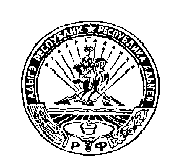 РОССИЙСКАЯ ФЕДЕРАЦИЯРЕСПУБЛИКА АДЫГЕЯМУНИЦИПАЛЬНОЕ ОБРАЗОВАНИЕ«НАТЫРБОВСКОЕ СЕЛЬСКОЕ ПОСЕЛЕНИЕ»385434 с. Натырбово, ул. Советская № 52тел./факс 9-76-69